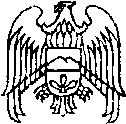 КАБАРДИНО-БАЛКАРСКАЯ РЕСПУБЛИКА МУНИЦИПАЛЬНОЕ УЧРЕЖДЕНИЕ «АДМИНИСТРАЦИЯ СЕЛЬСКОГО ПОСЕЛЕНИЯ ЖЕМТАЛА ЧЕРЕКСКОГО МУНИЦИПАЛЬНОГО РАЙОНА»        361804, Черекский район, с.п.Жемтала, ул.Ленина, №93, телефон: 73-3-60, факс: 73-3-87,  e-mail: hasansh-a@mail.ruОб утверждении Перечня информации о деятельности органов местного самоуправления сельского поселения Жемтала Черекского муниципального района, размещаемой в сети "Интернет"Постановление   № 24    от 12.09.2019г.В соответствии с Федеральным законом от 09.02.2009 N 8-ФЗ "Об обеспечении доступа к информации о деятельности государственных органов и органов местного самоуправления", Уставом сельского поселения Жемтала Черекского муниципального района Кабардино-Балкарской Республики постановляю:1. Утвердить прилагаемый Перечень информации о деятельности органа местного самоуправления сельского поселения Жемтала Черекского муниципального района, размещаемой в сети "Интернет".2. Определить адрес WEB-страницы сельского поселения Жемтала Черекского муниципального района в сети "Интернет" на официальном сайте с.п.Жемтала Черекского  муниципального района Кабардино-Балкарской Республики по постоянно действующей ссылке: http://adm-zhemtala.ru/. 3. Главе администрации   сельского поселения Жемтала Черекского муниципального района обеспечить предоставление информации о деятельности местной администрации с.п.Жемтала в сети "Интернет".4. Назначить ответственной за размещение информации Бозиеву Оксану Валериевну – главного специалиста местной администрации с.п.Жемтала Черекского муниципального района.5. Установить периодичность размещения информации не реже 1 раза в месяц.6. Контроль за исполнением настоящего Постановления оставляю за собой.7. Опубликовать настоящее Постановление в газете "Черекские вести".Глава администрации с.п.Жемтала                              Х.М.ДокшукинУТВЕРЖДЕН Постановлением Местной администрации сельского поселения Жемтала Черекского муниципального района от 12 сентября  2019 г. N24 ПЕРЕЧЕНЬ ИНФОРМАЦИИ О ДЕЯТЕЛЬНОСТИ ОРГАНОВ МЕСТНОГО САМОУПРАВЛЕНИЯ СЕЛЬСКОГО ПОСЕЛЕНИЯ  ЖЕМТАЛА ЧЕРЕКСКОГО МУНИЦИПАЛЬНОГО РАЙОНА, РАЗМЕЩАЕМОЙ В СЕТИ "ИНТЕРНЕТ"┌──────────────────────────────────────────┬────────────────┬─────────────┐│           Категория информации           │Срок обновления │Ответственные││                                          │   информации   │    лица     │├──────────────────────────────────────────┴────────────────┴─────────────┤│    1. Общая информация об органе местного самоуправления С.П.Жемтала Черекского муниципального района, в том числе:                   │├──────────────────────────────────────────┬────────────────┬─────────────┤│1.1. Наименование и структура органа      │   в течение    │Дугорлиева М.Л │местного самоуправления с.п.Жемтала         │ 5 рабочих дней │             │, почтовый адрес,                         │   с момента    │             ││адрес электронной почты (при наличии),    │информационного │             ││номера телефонов справочных служб органа  │    события     │             ││местного самоуправления                   │                │             │├──────────────────────────────────────────┼────────────────┼─────────────┤│1.2. Сведения о полномочиях органа        │   в течение    │Дугорлиева М.Л.│местного самоуправления с.п.Жемтала       │ 5 рабочих дней │             ││, задачах и функциях                      │   с момента                         │структурных подразделений указанных       │  утверждения   │             ││органов, а также перечень законов и иных  │соответствующего│             ││нормативных правовых актов, определяющих  │  нормативного  │             ││эти полномочия, задачи и функции          │ акта, внесения │             ││                                          │изменений в акт │             │├──────────────────────────────────────────┼────────────────┼─────────────┤│1.4. Сведения о руководителе  органа      │   в течение    │Дугорлиева М.Л.│местного самоуправления с.п.Жемтала,      │ 5 рабочих дней ││сотрудниках(фамилии,имена, отчества,          с момента а также при согласии     │                │ информационного              ││указанных лиц иные сведения о них)        │   события├──────────────────────────────────────────┼────────────────┼─────────────┤│1.5. Перечень информационных систем,      │поддерживаются в│Бозиева О.В.│банков данных, реестров, регистров,       │   актуальном   │             ││находящихся в ведении органа местного     │   состоянии    │             ││самоуправления, подведомственных          │                │             ││организаций                               │                │             │├──────────────────────────────────────────┼────────────────┼─────────────┤│1.6. Сведения о средствах массовой        │поддерживаются в│ Дугорлиева М.Л. ││информации, учрежденных органом местного  │   актуальном   │             ││самоуправления (при наличии)              │   состоянии    │             │├──────────────────────────────────────────┴────────────────┴─────────────┤│      2. Информация о нормотворческой деятельности органа местного       ││      самоуправления с.п.Жемтала Черекского муниципального района, в том                  числе:     ├──────────────────────────────────────────┬────────────────┬─────────────┤│2.1. Муниципальные правовые акты, изданные│   в течение    │Дугорлиева М.Л. │органом местного самоуправления, включая  │ 5 рабочих дней │ │сведения о внесении в них изменений,      │     со дня     │ │признании их утратившими силу, признании  │  вступления в  │ │их судом недействующими, а также сведения │ законную силу  │             ││о государственной регистрации нормативных │ правовых актов │             ││правовых актов, муниципальных правовых    │                │             ││актов в случаях, установленных            │                │             ││законодательством Российской Федерации    │                │             │├──────────────────────────────────────────┼────────────────┼─────────────┤│2.2. Тексты проектов муниципальных        │поддерживаются в│Дугорлиева М.Л │правовых актов, внесенных в               │   актуальном   │ Бозиева О.В.            │представительные органы                   │   состоянии    │             ││Черекского муниципального                 │                │             ││района                                    │                │             │├──────────────────────────────────────────┼────────────────┼─────────────┤│2.3. Информация о размещении заказов на   │    в сроки,    │ Арамисов Х.М.│поставки товаров, выполнение работ,       │предусмотренные │             ││оказание услуг для муниципальных нужд в   │  Федеральным   │             ││соответствии с законодательством          │   законом от   │             ││Российской Федерации о размещении заказов │  21.07.2005 N  │             ││на поставки товаров, выполнение работ,    │    94-ФЗ "О    │             ││оказание услуг для государственных и      │   размещении   │             ││муниципальных нужд                        │   заказов на   │             ││                                          │    поставки    │             ││                                          │    товаров,    │             ││                                          │   выполнение   │             ││                                          │работ, оказание │             ││                                          │   услуг для    │             ││                                          │государственных │             ││                                          │и муниципальных │             ││                                          │     нужд"      │             │├──────────────────────────────────────────┼────────────────┼─────────────┤│2.4. Административные регламенты,         │поддерживаются в│Дугорлиева М.Л.│стандарты муниципальных услуг             │   актуальном   ││                                          │   состоянии    │ ││                                          │                │ ├──────────────────────────────────────────┼────────────────┼─────────────┤│2.5. Установленные формы обращений,       │поддерживаются в│ Дугорлиева М.Л.│заявлений и иных документов, принимаемых  │   актуальном   │ │органом местного самоуправления к         │   состоянии    │ │рассмотрению в соответствии с законами и  │                │ │иными муниципальными правовыми актами     │                │             │├──────────────────────────────────────────┼────────────────┼─────────────┤│2.6. Порядок обжалования нормативных      │поддерживаются в│ Дугорлиева М.Л.│правовых актов и иных решений, принятых   │   актуальном   │             ││государственным органом, его              │   состоянии    │             ││территориальными органами, муниципальных  │                │             ││правовых актов                            │                │             │├──────────────────────────────────────────┼────────────────┼─────────────┤│3. Информация об участии органа местного  │поддерживаются в│Дугорлиева М.Л.│самоуправления                            │   актуальном   ││ в целевых и иных программах, о           │   состоянии    ││международном сотрудничестве, включая     │                │ ││официальные тексты соответствующих        │                │             ││международных договоров Российской        │                │             ││Федерации, а также о мероприятиях,        │                │             ││проводимых органом местного самоуправления, в том   │числе сведения об официальных визитах и о │                │             ││рабочих поездках руководителей и          │                │             ││официальных делегаций органа местного     │                │             ││самоуправления с.п.Жемтала                                 │                │             │├──────────────────────────────────────────┼────────────────┼─────────────┤│4. Информация о состоянии защиты населения│поддерживаются в│  Докшукин Х.М.│и территорий от чрезвычайных ситуаций и   │   актуальном   │             ││принятых мерах по обеспечению их          │   состоянии    │             ││безопасности, о прогнозируемых и возникших│                │             ││чрезвычайных ситуациях, о приемах и       │                │             ││способах защиты населения от них, а также │                │             ││иная информация, подлежащая доведению     │                │             ││органом местного самоуправления с.п.Жемтала Черекского│муниципального района до сведения граждан │                │             ││и организаций в соответствии с            │                │             ││федеральными законами, законами           │                │             ││Кабардино-Балкарской Республики           │                │             │├──────────────────────────────────────────┼────────────────┼─────────────┤│5. Информация о результатах проверок,     │поддерживаются в│Дугорлиева М.Л.│проведенных органом местного              │   актуальном   │ │самоуправления с.п.Жемтала,               │   состоянии    │  а также о │результатах проверок, проведенных в органе│                │             ││местного самоуправления с.п.Жемтала       │                │             │├──────────────────────────────────────────┼────────────────┼─────────────┤│6. Тексты официальных выступлений и       │поддерживаются в│ Дугорлиева М.Л.│заявлений руководителей и заместителей    │   актуальном   │ │руководителей органа местного             │   состоянии    │ │самоуправления с.п.Жемтала          ───────────────────────────────────┴────────────────┴─────────────┤│       7. Статистическая информация о деятельности органа местного   │      самоуправления с.п.Жемтала├──────────────────────────────────────────┬────────────────┬─────────────┤│7.1. Статистические данные и показатели,  │поддерживаются в│ Дугорлиева М.Л. │характеризующие состояние и динамику      │   актуальном   │             ││развития экономической, социальной и иных │   состоянии    │             ││сфер жизнедеятельности, регулирование     │                │             ││которых отнесено к полномочиям органа     │                │             ││местного самоуправления с.п.Жемтала│                │             │├──────────────────────────────────────────┼────────────────┼─────────────┤│7.2. Сведения об использовании органом    │поддерживаются в│ Дугорлиева М.Л. │местного самоуправления  с.п.Жемтала   ,  │   актуальном   │             ││ подведомственными  │   состоянии    │             ││организациями выделяемых бюджетных средств│                │             ││                                          │                │             │├──────────────────────────────────────────┼────────────────┼─────────────┤│7.3. Сведения о предоставленных           │поддерживаются в│ Докшукин Х.М.  │организациям и индивидуальным             │   актуальном   │             ││предпринимателям льготах, отсрочках,      │   состоянии    │             ││рассрочках, о списании задолженности по   │                │             ││платежам в бюджеты бюджетной системы      │                │             ││Российской Федерации                      │                │             │├──────────────────────────────────────────┴────────────────┴─────────────┤│   8. Информация о кадровом обеспечении органа местного самоуправления   ││              с.п.Жемтала Черекского муниципального района, в том числе:              │├──────────────────────────────────────────┬────────────────┬─────────────┤│8.1. Порядок поступления граждан на       │поддерживаются в│Докшукин Х.М.││муниципальную службу                      │   актуальном   │             ││                                          │   состоянии    │             │├──────────────────────────────────────────┼────────────────┼─────────────┤│8.2. Сведения о вакантных должностях      │поддерживаются в│             ││муниципальной службы, имеющихся в органе  │   актуальном   │Докшукин Х.М.││местного самоуправления с.п.Жемтала       │   состоянии    │             │├──────────────────────────────────────────┼────────────────┼─────────────┤│8.3. Квалификационные требования к        │поддерживаются в│Докшукин Х.М.││кандидатам на замещение вакантных         │   актуальном   │             ││должностей муниципальной службы;          │   состоянии    │             │├──────────────────────────────────────────┼────────────────┼─────────────┤│8.4. Условия и результаты конкурсов на    │поддерживаются в│Докшукин Х.М.││замещение вакантных должностей            │   актуальном   │             ││муниципальной службы                      │   состоянии    │             │├──────────────────────────────────────────┼────────────────┼─────────────┤│8.5. Номера телефонов, по которым можно   │поддерживаются в│Докшукин Х.М.││получить информацию по вопросу замещения  │   актуальном   │             ││вакантных должностей в органе местного    │   состоянии    │             ││самоуправления с.п.Жемтала├──────────────────────────────────────────┼────────────────┼─────────────┤│8.6. Перечень образовательных учреждений, │поддерживаются в│ Докшукин Х.М. ││подведомственных органу местного          │   актуальном   │             ││самоуправления с.п.Жемтала                │   состоянии    │             ││района (при наличии), с указанием почтовых│                │             ││адресов образовательных учреждений, а     │                │             ││также номеров телефонов, по которым можно │                │             ││получить информацию справочного характера │                │             ││об этих образовательных учреждениях       │                │             │├──────────────────────────────────────────┼────────────────┼─────────────┤│9. Информация о работе органа местного    │поддерживаются в│Дугорлиева М.Л.│самоуправления с.п.Жемтала                │   актуальном   ││района с обращениями граждан (физических  │   состоянии    ││лиц), организаций (юридических лиц),      │                │││общественных объединений, государственных │                │             ││органов, органов местного самоуправления, │                │             ││в том числе:                              │                │             ││                                          │                │             │├──────────────────────────────────────────┼────────────────┼─────────────┤│9.1. Порядок и время приема граждан       │   в течение    │Дугорлиева М.Л.│(физических лиц), в том числе             │ 5 рабочих дней ││представителей организаций (юридических   │   с момента    ││лиц), общественных объединений,           │   обновления   ││государственных органов, органов местного │   информации   │             ││самоуправления                            │                │             │├──────────────────────────────────────────┼────────────────┼─────────────┤│9.2. Фамилия, имя и отчество руководителя │                │Дугорлиева М.Л.│подразделения или иного должностного лица,│   в течение    ││к полномочиям которых отнесены организация│ 5 рабочих дней ││приема лиц, указанных в подпункте 9.1     │   с момента    │ ││настоящего пункта, обеспечение            │   обновления   │             ││рассмотрения их обращений, а также номер  │   информации   │             ││телефона, по которому можно получить      │                │             ││информацию справочного характера          │                │             │├──────────────────────────────────────────┼────────────────┼─────────────┤│9.3. Обзоры обращений лиц, указанных в    │поддерживаются в│ Дугорлиева М.Л. ││подпункте 9.1 настоящего пункта, а также  │   актуальном   │             ││обобщенная информация о результатах       │   состоянии    │             ││рассмотрения этих обращений и принятых    │                │             ││мерах                                     │                │             │└──────────────────────────────────────────┴────────────────┴─────────────┘